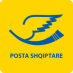 TË  NDERUAR  KLIENTË  !POSTA  SHQIPTARE  Sh.A.  OFRON   SHËRBIME :  SHPEJT,  SIGURT, KUDO  !OBJEKTET  POSTARE  QË  JU DO TË POSTONI  NË  ZYRËN   POSTARE TIRANE Nr:5  NGA  ORA  07:30   DERI NË  ORËN  18:00.   DO TË MBËRIJNË  NË DESTINACIONIN  QË  JU   DËSHIRONI   NË  AFATET  KOHORE  SI MË POSHTË :BRËNDA  VENDITNË  QYTETIN   TUAJ  -  Brënda   orës  14:00  të ditës  së  nesërme.NË  TË  GJITHA   QYTETET  E  TJERA  TË  VENDIT  TONË  -  Brenda ditës  së  nesërme ( për 24 orë).NE  FSHATRA – Mesatarisht   deri  në  3 ditë  pune.JASHTË  VENDITII/1       PËR  OBJEKTE  POSTARE   LETËR NË  EUROPË  –  Mesatarisht  për 6 – 7  ditë  pune.NE AMERIKË / AZI / AFRIKË  - Mesatarisht   për  8 - 10  ditë  pune.    	   II/2       PËR  OBJEKTET  POSTARE   PAKETË   DHE   KOLI NË  EUROPË – Mesatarisht  për  7 - 10  ditë  pune. NË AMERIKË / AZI / AFRIKË  - Mesatarisht   për  10 – 14  ditë  pune.       POSTA  SHQIPTARE  sh.a.  JU OFRON  SHPEJTËSI ,SIGURI  DHE  DËRGON  OBJEKTIN  POSTAR  ATJE  KU  JU DËSHIRONI ! DEAR  CUSTOMERS !ALBANIAN  POST S.A. OFFERS SERVICES: FAST, SAFE, EVERYWHERE ! POST ITEMS THAT YOU WILL SEND FROM POST OFFICE TIRANE. No:5  FROM (TIME) 07:30 TO (TIME) 18:00. WILL ARRIVE AT THE DESTINATION YOU DESIRE ACCORDING TO THE FOLLOWING SCHEDULE:DOMESTICWITHIN YOUR TOWN – Until 14:00 of the incoming dayIN ALL OTHER TOWNS WITHIN THE COUNTRY  -  Within incoming day (for 24 hours)IN RURAL AREAS  – Average up to 3 working days ABROADII/1       LETTER POST ITEM  IN  EUROPE –Average of  6 - 7  working days IN AMERICA/AZIA/AFRICA  -  Average of 8 - 10 working days    	   II/2      FOR PARCEL AND BOXES POST ITEMS IN  EUROPE –Average of 7 -  10 working daysIN AMERICA/AZIA/AFRICA  -  Average of  10 - 14 working daysALBANIAN POST S.A. OFFERS SPEED, SECURITY AND SENDS   POST  ITEMS WHEREVER YOU DESIRE !